Приложение №1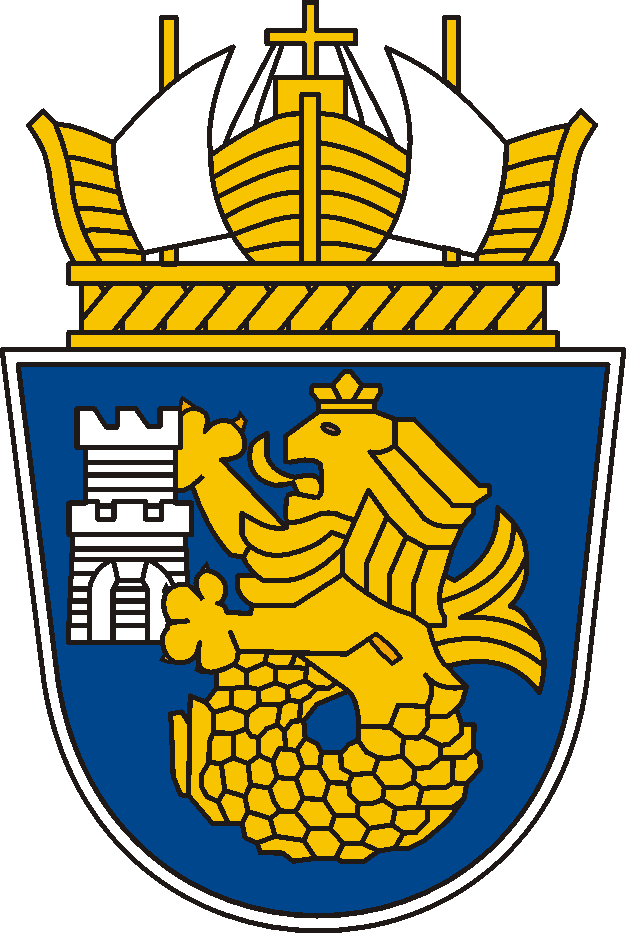 ДОДИРЕКТОРАНА......................................ГР.(КВ.)(С.).....................ЗАЯВЛЕНИЕ                                                  за прием в детски заведения   на територията на ОБЩИНА БУРГАС – 2019г.Приложение №1Отбележете предимствата с Х ДЕКЛАРИРАМ:1.Запознат/а/ съм с правилата за приемане на деца в общинските детски заведения на територията на Oбщина Бургас.2.Информиран/а/ съм, че всички предоставени данни са лични данни по смисъла на ЗЗЛД и като такива попадат под специален режим на защита.Забележка:За по-добра организация на приема в общинските детски заведения е възможно родителите да подадат документи с предварително попълнени формуляри.Дата...........................2019 г. 				Подпис ...............................................Приложение №2ДЕКЛАРАЦИЯОт............................................................................................................../Трите имена на лицето/..................................................................................................................../адрес/	Декларирам, че детето ми .................................................................................,родено на ....................................., ще бъде записано и ще посещава Детска ясла.............. ................................................................................................ДГ.....................................................................................................................ДАТА :.........................2019 г.			ДЕКЛАРАТОР :...........................................                                                                                                                /подпис/I.ЛИЧНИ ДАННИ НА ПОДАТЕЛЯ ( родител / настойник / )I.ЛИЧНИ ДАННИ НА ПОДАТЕЛЯ ( родител / настойник / )I.ЛИЧНИ ДАННИ НА ПОДАТЕЛЯ ( родител / настойник / )I.ЛИЧНИ ДАННИ НА ПОДАТЕЛЯ ( родител / настойник / )I.ЛИЧНИ ДАННИ НА ПОДАТЕЛЯ ( родител / настойник / )I.ЛИЧНИ ДАННИ НА ПОДАТЕЛЯ ( родител / настойник / )I.ЛИЧНИ ДАННИ НА ПОДАТЕЛЯ ( родител / настойник / )I.ЛИЧНИ ДАННИ НА ПОДАТЕЛЯ ( родител / настойник / )От: (трите имена)От: (трите имена)Адрес:
(постоянен адрес по лична карта на един от родителите,или адресна карта по настоящ адрес)Адрес:
(постоянен адрес по лична карта на един от родителите,или адресна карта по настоящ адрес)Град, Област ……………………………..…….....
ул. .................................................. ....№ ........... ж.к. .................................................... бл. ........... вх. ......... ет. ........ ап. ..........Град, Област ……………………………..…….....
ул. .................................................. ....№ ........... ж.к. .................................................... бл. ........... вх. ......... ет. ........ ап. ..........Град, Област ……………………………..…….....
ул. .................................................. ....№ ........... ж.к. .................................................... бл. ........... вх. ......... ет. ........ ап. ..........Град, Област ……………………………..…….....
ул. .................................................. ....№ ........... ж.к. .................................................... бл. ........... вх. ......... ет. ........ ап. ..........ТелефонТелефонАдрес:
(постоянен адрес по лична карта на един от родителите,или адресна карта по настоящ адрес)Адрес:
(постоянен адрес по лична карта на един от родителите,или адресна карта по настоящ адрес)Град, Област ……………………………..…….....
ул. .................................................. ....№ ........... ж.к. .................................................... бл. ........... вх. ......... ет. ........ ап. ..........Град, Област ……………………………..…….....
ул. .................................................. ....№ ........... ж.к. .................................................... бл. ........... вх. ......... ет. ........ ап. ..........Град, Област ……………………………..…….....
ул. .................................................. ....№ ........... ж.к. .................................................... бл. ........... вх. ......... ет. ........ ап. ..........Град, Област ……………………………..…….....
ул. .................................................. ....№ ........... ж.к. .................................................... бл. ........... вх. ......... ет. ........ ап. ..........Адрес:
(постоянен адрес по лична карта на един от родителите,или адресна карта по настоящ адрес)Адрес:
(постоянен адрес по лична карта на един от родителите,или адресна карта по настоящ адрес)Град, Област ……………………………..…….....
ул. .................................................. ....№ ........... ж.к. .................................................... бл. ........... вх. ......... ет. ........ ап. ..........Град, Област ……………………………..…….....
ул. .................................................. ....№ ........... ж.к. .................................................... бл. ........... вх. ......... ет. ........ ап. ..........Град, Област ……………………………..…….....
ул. .................................................. ....№ ........... ж.к. .................................................... бл. ........... вх. ......... ет. ........ ап. ..........Град, Област ……………………………..…….....
ул. .................................................. ....№ ........... ж.к. .................................................... бл. ........... вх. ......... ет. ........ ап. ..........E-mail (незадължително)E-mail (незадължително)Адрес:
(постоянен адрес по лична карта на един от родителите,или адресна карта по настоящ адрес)Адрес:
(постоянен адрес по лична карта на един от родителите,или адресна карта по настоящ адрес)Град, Област ……………………………..…….....
ул. .................................................. ....№ ........... ж.к. .................................................... бл. ........... вх. ......... ет. ........ ап. ..........Град, Област ……………………………..…….....
ул. .................................................. ....№ ........... ж.к. .................................................... бл. ........... вх. ......... ет. ........ ап. ..........Град, Област ……………………………..…….....
ул. .................................................. ....№ ........... ж.к. .................................................... бл. ........... вх. ......... ет. ........ ап. ..........Град, Област ……………………………..…….....
ул. .................................................. ....№ ........... ж.к. .................................................... бл. ........... вх. ......... ет. ........ ап. ...............................@ ...............................................@ ..........................II. ДАННИ ЗА ДЕТЕТОII. ДАННИ ЗА ДЕТЕТОII. ДАННИ ЗА ДЕТЕТОII. ДАННИ ЗА ДЕТЕТОII. ДАННИ ЗА ДЕТЕТОII. ДАННИ ЗА ДЕТЕТОII. ДАННИ ЗА ДЕТЕТОII. ДАННИ ЗА ДЕТЕТОТрите имена:ЕГН/ЛНЧВ момента детето посещава / не посещава/ детска ясла №                              град                           .                      В момента детето посещава / не посещава/ детска ясла №                              град                           .                      В момента детето посещава / не посещава/ детска ясла №                              град                           .                      В момента детето посещава / не посещава/ детска ясла №                              град                           .                      В момента детето посещава / не посещава/ детска ясла №                              град                           .                      В момента детето посещава / не посещава/ детска ясла №                              град                           .                      В момента детето посещава / не посещава/ детска ясла №                              град                           .                      В момента детето посещава / не посещава/ детска ясла №                              град                           .                      III. ДАННИ ЗА РОДИТЕЛИТЕIII. ДАННИ ЗА РОДИТЕЛИТЕIII. ДАННИ ЗА РОДИТЕЛИТЕIII. ДАННИ ЗА РОДИТЕЛИТЕIII. ДАННИ ЗА РОДИТЕЛИТЕIII. ДАННИ ЗА РОДИТЕЛИТЕIII. ДАННИ ЗА РОДИТЕЛИТЕIII. ДАННИ ЗА РОДИТЕЛИТЕМайка:Баща:Баща:Месторабота:Месторабота:Месторабота:Длъжност:Длъжност:Длъжност:Сл. телефон:Сл. телефон:Сл. телефон:Брой деца в семейството:/с думи/Брой деца в семейството:/с думи/Брой деца в семейството:/с думи/ІV. ПРЕДИМСТВА
Отбележете и представете необходимите документи (оригинал и копие).ІV. ПРЕДИМСТВА
Отбележете и представете необходимите документи (оригинал и копие).Детето e сирак или полусирак /удостоверява се с акт за смърт/. 2.  Трето и следващо дете на многодетни семейства и деца-близнаци /актове за раждане/.Посочете  име и  ЕГН/ЛНЧ на децата:..………………………………………............................................................................................................................................................           .........................................................................................................................................       3.  Друго дете от семейството, което посещава същото детско заведение:   Трите имена на детето ………………………………………………...............................
ЕГН: Деца на родители с постоянен или настоящ адрес към дадената Териториална дирекция.Дете с трайни увреждания над 50 %.Дете от приемно семейство.